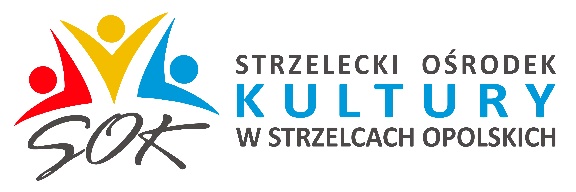 REGULAMIN UCZESTNICTWA
„JARMARK WIELKANOCNY”Plac Żeromskiego Strzelce Opolskie
26 marca 2023r. /niedziela/
Organizator Jarmarku:Strzelecki Ośrodek Kultury
Plac Stefana Żeromskiego 7
47-100 Strzelce Opolskie.Celem Jarmarku jest promowanie lokalnych i regionalnych tradycji, zwyczajów 
i dziedzictwa kulturowego związanego ze świętami Wielkanocnymi. Do aktywnego udziału w organizacji tego wyjątkowego przedsięwzięcia zapraszamy artystów, rękodzielników, rzemieślników, wytwórców produktów lokalnych, stowarzyszenia, placówki oświatowe, koła gospodyń wiejskich itp.Regulamin określa zasady organizacyjne Jarmarku Wielkanocnego organizowanego na Placu Stefana Żeromskiego w Strzelcach Opolskich.Termin Jarmarku: 26 marca 2023 r. w godz. 10:00 – 14:00.WARUNKI UCZESTNICTWAUczestnikami Jarmarku mogą być twórcy ludowi i rękodzieła artystycznego oraz kupcy posiadający w swej ofercie wyroby związane z tematyką świąteczną, kulturą ludową 
i rękodziełem, stowarzyszenia, placówki oświatowe, koła gospodyń wiejskich itp. Preferowany asortyment: ozdoby, stroiki, słodycze, wypieki cukiernicze, wszelkie specjały polskiej kuchni świątecznej, artykuły rzemiosła artystycznego, rękodzieło, art. papiernicze 
i z tworzyw naturalnych, wyroby ceramiczne, biżuteria, wyroby z drewna, wikliny, świeczki, zabawki artystyczne itp. Uczestnik zamierzający wziąć udział w Jarmarku zobowiązany jest przesłać organizatorowi prawidłowo wypełnioną kartę zgłoszenia stoiska w terminie do 17 marca 2023 r. (przesłać można emailem/na adres:Strzelecki Ośrodek KulturyPlac Stefana Żeromskiego 747-100 Strzelce Opolskietel. 77 887 35 22; e-mail: a.labisz@sok.strzelceopolskie.pl .Jarmark jest imprezą skierowaną do mieszkańców miasta i gminy Strzelce Opolskie  oraz gości. Uczestnictwo Wystawców w imprezie jest bezpłatne. Warunkiem uczestnictwa w Jarmarku jest potwierdzenie zgłoszenia przez Organizatora. Organizator zastrzega sobie prawo odmowy przyjęcia zgłoszenia uczestnictwa 
w Jarmarku bez podania przyczyny. Bezpłatne miejsce dla każdego Wystawcy na terenie Jarmarku ustala organizator. Wystawca zapewnia sobie we własnym zakresie stoły i inny sprzęt potrzebny do ekspozycji towaru. Przyjazd na koszt własny Wystawcy – Organizator nie zwraca Wystawcy kosztów transportu. Wystawca zobowiązany jest do zapewnienia właściwych warunków higieniczno-sanitarnych na swoim stoisku. Organizator nie ponosi odpowiedzialności za formę rozliczenia Wystawcy z Urzędem Skarbowym i innymi instytucjami – sprzedaż na własną odpowiedzialność. Wystawca ma obowiązek prowadzić działalność stoiska w godzinach wyznaczonych przez Organizatora. Udostępnione przez Organizatora miejsce przeznaczone jest wyłącznie dla Wystawcy, który jest za nie odpowiedzialny, co oznacza, iż jest on zobowiązany utrzymywać w jego obrębie wysoki poziom estetyki i czystości. Wystawca zobowiązany jest do posprzątania odpadów w jego obrębie. Sposób zagospodarowania oraz użytkowania stoiska musi być zgodny z obowiązującymi przepisami, w szczególności BHP i p.poż., nie może stwarzać zagrożenia dla osób lub mienia oraz nie może uniemożliwić lub utrudniać użytkowania stanowisk oraz innych Wystawców, korzystania z wytyczonych przez Organizatora ciągów komunikacyjnych, wykonywania obowiązków przez obsługę Jarmarku. Regulamin obowiązuje wszystkich Wystawców biorących udział w Jarmarku. Osoby nie przestrzegające regulaminu lub rażąco naruszające regulamin zostaną poproszone o opuszczenie terenu imprezy. Organizator nie ponosi odpowiedzialności za uszkodzenie towarów przed, po i w trakcie trwania Jarmarku. Organizator nie odpowiada za szkody spowodowane kradzieżą, wandalizmem, działaniem sił przyrody i innymi przyczynami losowymi. Uczestnicy Jarmarku wyrażają zgodę na publikację ich wizerunku. Uczestnictwo jest równoznaczne z akceptacją niniejszego Regulaminu.KARTA ZGŁOSZENIA
„JARMARK WIELKANOCNY”Plac Żeromskiego Strzelce Opolskie
26 marca 2023r. /niedziela/
I. DANE UCZESTNIKA: Nazwa: ………………………………………………………………………………………………………………….……Ulica, numer: ………………………………………………………………………………………………………………Kod pocztowy: …………………………………………………………………………………………………………….Miejscowość: ………………………………………………………………………………………………………………Telefon: ……………………………………………………………………………………………………………………...E-mail: ……………………………………………………………………………………………………………………….Właściciel firmy/imię nazwisko: …………………………………………………………………………………OFEROWANY ASORTYMENT:……………………………………………………………………………………………………………………………………………………………………………………………………………………………………………………………………. WYMIARY STOISKA/NAMIOTU: ………………………………………………………………………………….ZAPOTRZEBOWANIE NA ENERGIĘ – TAK/NIEOSOBA DO KONTAKTU:Imię i nazwisko: ……………………………………………………………………………………………………………….Numer kontaktowy: ………………………………………………………………………………………………………….II. Organizatorzy zapewniają bezpłatną powierzchnię handlową. III. Uczestnik/Wystawcy we własnym zakresie zapewniają sobie namioty, stoły i inny sprzęt potrzebny do ekspozycji towaru. Oświadczam, że zapoznałem się z regulaminem imprezy …………………..………………………………..    Podpis zgłaszającego